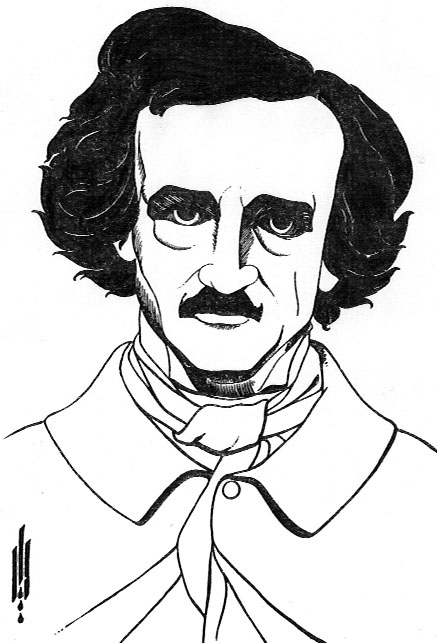 NAME_________________________________________For EACH outcome below you must choose ONE assignments to complete. You cannot use the same poem for both. Who is the speaker of the poem? Provide evidence from the poem to support your claims.____________________________________________________________________________________________________________________________________________________________________________________________________________________________________________________________________________________________________________________________________________________What is the theme of the poem? Provide evidence from the poem to support your theme.____________________________________________________________________________________________________________________________________________________________________________________________________________________________________________________________________________________________________________________________________________________ What is the mood of the poem? Provide evidence form the poem to support your claims.____________________________________________________________________________________________________________________________________________________________________________________________________________________________________________________________________________________________________________________________________________________Identify symbols in the poem and discuss their significance.____________________________________________________________________________________________________________________________________________________________________________________________________________________________________________________________________________________________________________________________________________________ Identify images in the poem. What do the images add to the poem?____________________________________________________________________________________________________________________________________________________________________________________________________________________________________________________________________________________________________________________________________________________Questions to ask yourself before as you prepare to write your summary:What is the story in the poem? What is the main point of the poem? How is the poem structured? What does the author use to bring us to this main point? What is the overall tone of the poem? What are the images in the poem? What is the theme in the poem? What is the conflict in the poem?Summarize the poem of your choice. ______________________________________________________________________________________________________________________________________________________________________________________________________________________________________________________________________________________________________________________________________________________________________________________________________________________________________________________________________________________________________________________________________________________________________________________________________________________________________________________________________________________________________________________________________________________________________________________________________________________________________________________________________________________________________________________________________________________________________________________________________________________________________________________________________________________________________________________________________________________________________________________________________________________________________________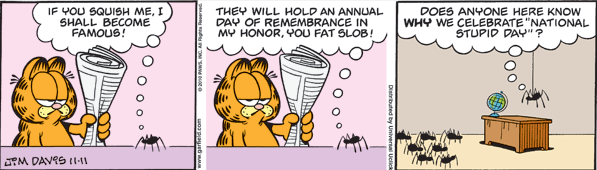 Create a comic strip that summarizes the main points or events in one poem. You may do this on a separate piece of paper if you choose.  Narration means telling the story from your point of view. We generally narrate our day's incidents to our close ones. When we write a diary/journal, we write it in a narrative format. Narrative summary is something which you write in your diary, talking to yourself.To complete this assignment you must select one poem and prepare an oral presentation that you will give to the class about the poem. Your presentation must be 1-3 minutes long. Point of view refers to who is telling or narrating a story. A story can be told in three different ways: first person, second person, and third person. Writers use point of view to express the personal emotions of either themselves or their charactersRead one poem and decide how you feel about it. In your presentations you will tell us which poem you chose, what you thought of it and why. You may choose to read a line or two from the poem to prove your point. Your presentation must be 1-3 minutes long. Choose one poem and read it to the class. Use your reading skills and any dramatic effect you think will bring the poem to life. Prepare and practice your presentation BEFORE you do it for the class. 